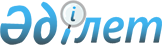 Базарларды, жануарларды өндiру, дайындау (сою), жануарлардан алынатын өнiмдер мен шикiзатты, ветеринариялық препараттарды, жемшөп пен жемшөптiк қоспаларды сақтау, өңдеу және өткiзу жөнiндегi ұйымдарды бiрдейлендiру Ережесiн бекiту туралы
					
			Күшін жойған
			
			
		
					Қазақстан Республикасы Ауыл шаруашылығы министрлігінің 2003 жылғы 25 желтоқсандағы N 660 бұйрығы. Қазақстан Республикасының Әділет министрлігінде 2004 жылғы 26 қаңтарда тіркелді. Тіркеу N 2684. Күші жойылды - Қазақстан Республикасы Ауыл шаруашылығы министрінің 2010 жылғы 23 тамыздағы № 528 Бұйрығымен      Күші жойылды - Қазақстан Республикасы Ауыл шаруашылығы министрінің 2010.08.23 № 528 Бұйрығымен.

      Қазақстан Республикасы "Ветеринария туралы" Заңының 32 бабының 3 тармағына сәйкес, бұйырамын: 



      1. Қоса берiлiп отырған базарларды, жануарларды өндiру, дайындау (сою), жануарлардан алынатын өнiмдер мен шикiзатты, ветеринариялық препараттарды, жемшөп пен жемшөптiк қоспаларды сақтау, өңдеу және өткiзу жөнiндегi ұйымдарды бiрдейлендiру Ережесi бекiтiлсiн. 



      2. Ветеринария департаментi, Қазақстан Республикасы ауыл шаруашылығы министрлiгiнiң облыстық аумақтық басқармаларымен, Астана және Алматы қалалары, бiрлесе отырып, заңнамада белгiленген тәртiпте: 

      1) 2004 жылдың соңына дейiн жұмыс жүргiзiп жатқан базарлардың, жануарларды өндiру, дайындау (сою), жануарлардан алынатын өнiмдер мен шикiзатты, ветеринариялық препараттарды, жемшөп пен жемшөптiк қоспаларды сақтау, өңдеу және өткiзу жөнiндегi ұйымдардың бiрдейлендiру рәсiмдемесi аяқталсын; 

      2) осы бұйрықтан туындайтын керектi шаралар қабылдасын. 



      3. Осы бұйрықтың орындалуына бақылау жүргiзу ветеринария департаментiне жүктелсiн (Мыңжанов М.Т.). 



      4. Осы бұйрық Қазақстан Республикасы Әдiлет министрлiгiнде мемлекеттiк тiркеуден өткiзiлген күнiнен бастап күшiне енедi.       Министрдің м.а. Қазақстан Республикасы        

Ауыл шаруашылығы Министрiнiң м.а.  

25 желтоқсандағы 2003 жылғы N 660   

"Базарларды, жануарларды өндiру,    

дайындау (сою), жануарлардан       

алынатын өнiмдер мен шикiзатты,     

ветеринариялық препараттарды, жемшөп  

пен жемшөптiк қоспаларды сақтау,   

өңдеу және өткiзу жөніндегі ұйымдарды 

бiрдейлендiру Ережесiн бекiту туралы" 

бұйрығымен бекiтiлген          

Жануарлардан алынатын өнiмдердi және шикiзаттарды, 

ветеринариялық препараттарды, азықтарды және азықтық 

қоспаларды өндiрушi, жануарларды дайындаушы (сою), 

сақтаушы, қайта өңдеушi және сатушы ұйымдарды, 

базарларды бiрдейлендiру Ережесi  1. Жалпы тәртiптер 

      1. Жануарлардан алынатын өнiмдердi және шикiзаттарды, ветеринариялық препараттарды, азықтарды және азықтық қоспаларды өндiрушi, жануарларды дайындаушы (союшы), сақтаушы, қайта өңдеушi және сатушы ұйымдарды, базарларды бiрдейлендiрудiң осы Ережесi (бұдан әрi - Ереже) Қазақстан Республикасы "Ветеринария туралы" заңының 32 бабы 2 және 3 тармағына сәйкес жасалған және жануарлардан алынатын өнiмдердi және шикiзаттарды, ветеринариялық препараттарды, азықтарды және азықтық қоспаларды өндiрушi, жануарларды дайындаушы (союшы), сақтаушы, қайта өңдеушi және сатушы ұйымдарды, базарларды бiрдейлендiрудiң бiрыңғай тәртiбiн анықтайды. 

      2. Жануарлардан алынатын өнiмдердi және шикiзаттарды, ветеринариялық препараттарды, азықтарды және азықтық қоспаларды өндiрумен, жануарларды дайындау (сою), сақтау, қайта өңдеу және сатумен айналысушы ұйымдарға (бұдан әрi - ұйымдар), базарларға (бұдан әрi - базарлар), жергiлiктi атқарушы органдарға және де тиiстi әкiмшiлiк аумақта мемлекеттiк ветеринариялық қадағалауды жүргiзетiн қызмет тұлғалары үшiн осы Ереженiң талаптарын орындау мiндеттi болып табылады. 

      3. Осы Ережеде бiрдейлендiру жолымен базарларға немесе ұйымдарға осы Ереженiң 1 қосымшасына сәйкес анықталған үлгiдегi растау берiлiп, идентификациялық кодтарын және мемлекеттiк ветеринариялық қадағалаудың тiркеу нөмiрлерiн тағайындау рәсiмдемесi түсiндiрiледi. 

      4. Идентификациялық кодтарды және мемлекеттiк ветеринариялық қадағалаудың тiркеу нөмiрлердi беру ветеринария саласындағы уәкiлеттi мемлекеттiк органмен (бұдан әрi - уәкiлеттi орган) тиiстi растауды берумен рәсiмделедi. Идентификациялық кодтарды және мемлекеттiк ветеринариялық қадағалаудың тiркеу нөмiрлердi беру туралы растау иелiктен алынбайтын, басқа тұлғаларға қолдануға беруге рұқсат етiлмейтiн құжат болып табылады. 

      5. Осы Ереженiң талаптарына сай бiрдейлендiру рәсiмдемесiнен өтпеген ұйымдарға және базарларға, жануарлардан алынатын өнiмдердi және шикiзаттарды, ветеринариялық препараттарды, азықтарды және азықтық қоспаларды өндiрумен, жануарларды дайындау (сою), сақтау, қайта өңдеу және сатуға байланысты қызметтi жүзеге асыруға рұқсат етiлмейдi. 

      6. Базарларды немесе ұйымдарды бiрдейлендiру рәсiмдемесi, табиғи монополиялар субъектiлерiнiң қызметiн бақылау мен реттеудi жүзеге асыратын уәкiлеттi мемлекеттiк орган белгiлеген тәртiппен, жануарлардан алынатын өнiмдердi және шикiзаттарды, ветеринариялық препараттарды, азықтарды және азықтық қоспаларды өндiрумен, жануарларды дайындау (сою), сақтау, қайта өңдеу және сатумен айналысушы мемлекеттiк ветеринариялық қадағалау объектiлерi иелерiнiң қаражаттары есебiнен жүргiзiледi.  

2. Мемлекеттiк ветеринариялық қадағалаудың бiрдейлендiру 

кодтарын және тiркеу нөмiрлерiн алуға арналған базарларды 

немесе ұйымдарды бiрдейлендiру рәсiмдемесiн жүргiзу       7. Мемлекеттiк ветеринариялық қадағалаудың бiрдейлендiру кодтарын және тiркеу нөмiрлерiн алу үшiн, базарлардың немесе ұйымдардың жетекшiлерi ауданның (қаланың) Бас мемлекеттiк ветеринариялық инспекторына өз бетiмен үлгiдегi тиiстi өтiнiш бередi. 

      8. Ауданның (қаланың) Бас мемлекеттiк ветеринариялық инспекторы немесе оның орынбасары арыз түскен күннен бастап 7 жұмыс күндерi iшiнде ветеринариялық - санитариялық тексеру жолымен, базардың немесе ұйымның қарамағындағы мемлекеттiк ветеринариялық қадағалау объектiлерiнiң жағдайының ветеринария саласындағы заңдылықта анықталған ветеринариялық - санитариялық талаптарға сәйкестiгіне тексеріс жүргізеді. 

      9. Тексерудiң нәтижесi бойынша, базардың немесе ұйымның жетекшiсiнiң (өкiлдiң) қатысуымен ауданның (қаланың) Бас мемлекеттiк ветеринариялық инспекторымен немесе оның орынбасарымен екi данада тексеру актiсi жазылады. Актiнiң бiрiншi данасы тiл хатқа қолы қойғызылып, базардың немесе ұйымның жетекшiсiнiң (өкiлiне) қолына тапсырылады, екiншi данасы ауданның (қаланың) Бас мемлекеттiк ветеринариялық инспекторында немесе оның орынбасарында қалады. 

      10. Тексеру актiсi арнайы тiркеу журналында тiркеледi, тiркеу журналы нөмiрленген, жiппен бақыланып желiмденген және ауданның (қаланың) Бас мемлекеттiк ветеринариялық инспекторының мөрiмен бекiтiлген болуға тиiс. 

      11. Базардың немесе ұйымның барлық мемлекеттiк қадағалау объектiлерi ветеринария саласындағы нормативтiк құқықтық актiлердiң талаптарына сәйкес келген жағдайда, ветеринариялық-санитариялық тексеру актiсiнiң негiзiне сүйене отырып, ауданның (қаланың) Бас мемлекеттiк ветеринариялық инспекторы немесе оның орынбасары Қазақстан Республикасы Ауыл шаруашылығы министрiнiң 2002 жылғы 15 қарашадағы N 372 "Ветеринария саласындағы нормативтiк құқықтық актiлердi бекiту туралы" Қазақстан Республикасы Әдiлет министрлiгiнде N 2087 тiркелген бұйрығына сәйкес берiлетiн, ветеринариялық-санитариялық қорытынды жазады. 

      12. Осы Ереженiң 3 бөлiмiнде көрсетiлген құжаттардың толық пакетi жиналғаннан кейiн, базардың немесе ұйымның жетекшiлерi мемлекеттiк ветеринариялық қадағалаудың бiрдейлендiру кодтарын немесе тiркеу нөмiрлерiн алу үшiн, оларды уәкiлеттi органға жолдап жiбередi. 

      13. Уәкiлеттi орган 10 жұмыс күндерi iшiнде тапсырылған құжаттардың пакетiне сараптама жүргiзедi. 

      14. Құжаттардың толықтығы және дұрыс рәсiмделгенi анықталған жағдайда, базар немесе ұйым, осы Ереженiң 2 қосымшасына сәйкес үлгiдегi базарлар немесе ұйымдар туралы мәлiметi бар уәкiлеттi органның жануарлардан алынатын өнiмдердi және шикiзаттарды, ветеринариялық препараттарды, азықтарды және азықтық қоспаларды өндiрушi, жануарларды дайындаушы (союшы), сақтаушы, қайта өңдеушi және сатушы ұйымдарды, базарларды бiрдейлендiру Реестрiне енгiзiледi (бұдан әрi - Реестр) және мемлекеттiк ветеринариялық қадағалаудың бiрдейлендiру коды және тiркеу нөмiрлерiнiң тағайындалғанын анықтайтын растау берiледi. 

      15. Растаудың күшi мемлекеттiк ветеринариялық қадағалаудың бiрдейлендiру кодын және тiркеу нөмiрiн алған базарға немесе ұйымға жүредi. Растау жалғыз бiр данада берiледi, жоғалтып алған жағдайда растаудың көшiрмесiне "Дубликат" белгiсi жазылып берiледi. 

      Растаудың бланкiлерi қалың қағаздан дайындалуы тиiс және суға тұрақты қорғанышы болуы керек. 

      16. Растау өзiнiң күшiн базар немесе ұйым жойылған жайдайларда жоғалтады. 

      17. Жануарлардан алынатын өнiмдердi және шикiзаттарды, ветеринариялық препараттарды, азықтарды және азықтық қоспаларды өндiрушi, жануарларды дайындаушы (союшы), сақтаушы, қайта өңдеушi және сату бойынша өндiрiстiк ғимараттарды және технологиялық процестердi реконструкция жасаған жағдайда ұйымдардың немесе базарлардың жетекшiлерi олардың ветеринария саласындағы анықталған ветеринариялық-санитариялық талаптардың сәйкестiгiне келiсу үшiн жазбаша түрде аудандық (қалалық) Бас мемлекеттiк ветеринариялық инспекторға қайырылады. 

      18. Базар немесе ұйымның жетекшiлерi, олардың атаулары, ұйымдастыру-құқықтық үлгiлерi және орналасқан жерлерi өзгерген жағдайда, бiр ай мерзiмi iшiнде уәкiлеттi органға көрсетiлген мәлiметтердi анықтайтын тиiстi құжаттардың қосымшасымен бiрге, растауды қайта жазып беру туралы өтiнiш бере алады. 

      19. Базардың немесе ұйымның жетекшiлерiнiң өтiнiштерi қабылданбаған жағдайда, уәкiлеттi орган өтiнiштiң қанағаттандырылмау себебiн көрсете отырып жазбаша үлгiде жауап қайтарады.  

3. Мемлекеттiк ветеринариялық қадағалаудың 

бiрдейлендiрудiң кодын және тiркеулiк нөмiрiн 

алуға арналған қажеттi құжаттардың тiзiмi       20. Мемлекеттiк ветеринариялық қадағалаудың бiрдейлендiрудiң кодын және тiркеулiк нөмiрiн алу үшiн, базардың немесе ұйымның жетекшiлерiмен құзырлы органға келесi құжаттар тапсырылады: 

      1) мемлекеттiк ветеринариялық қадағалаудың бiрдейлендiрудiң кодын және тiркеулiк нөмiрiн алуға 3 қосымшаға сәйкес үлгiдегi өтiнiшi; 

      2) заңды тұлғаның мемлекеттiк тiркелгенi туралы нотариалды расталған куәлiктiң көшiрмесi; 

      3) қызметтiң сәйкес түрiн жүргiзуге құқық беретiн заңды тұлғаның нотариалды расталған жарлығының көшiрмесi; 

      4) базардағы ветеринариялық-санитариялық сараптамалық лабораторияның (расталған лицензияның көшiрмесi) немесе ұйымның өндiрiстiк бақылау бөлiмiнiң (осындай бөлiмдi құру туралы бұйрықтың көшiрмесi, оның бұйрықпен бекiтiлген функционалдық мiндеттерi) қызмет жасауын растайтын материалдары; 

      5) базардың немесе ұйымның басшыларымен бекiтiлген, базардағы немесе ұйымдағы өндiрiлетiн, дайындалатын, сақталатын, қайта өңделетiн және сатылатын мемлекеттiк ветеринариялық қадағалауындағы жүктердiң тiзiмi; 

      6) базардың немесе ұйымның мемлекеттiк ветеринариялық қадағалауындағы объектiлерiнiң ветеринария саласындағы нормативтiк құқықтық актiлердiң талаптарына сәйкестiгi туралы, уәкiлеттi органның тиiстi аудандық (қалалық) аумақтық басқармасының бас мемлекеттiк ветеринариялық инспекторының ветеринариялық-санитариялық қорытындысы.  

4. Реестрдi жүргiзу тәртiбi       21. Реестр уәкілеттi органның құрылымдық бөлiмiнiң жауапкершілікті тұлғасымен, оның қызметтiк мiндетiне сәйкес жүргiзiледi және әрбiр күнтiзбелiк жылға жасалады. Реестр Қазақстан Республикасы заңдылығымен анықталған мерзiмнiң аяқталуына дейiн сақталынады. 

      22. Реестр келесi бөлiмдерден тұрады: 

      1 Бөлiм - Жануарлардан алынатын өнiмдердi және шикiзаттарды және де бал ара шаруашылығы өнiмдерiн сататын азық-түлiк базарлары (АБ). 

      2 Бөлiм - Үй, ауыл шаруашылығы және жабайы жануарларын және құстарын сататын базарлар (МӨБ). 

      3 Бөлiм - Жануарларды және құстарды өндiрушi, дайындаушы (союшы), сақтаушы, қайта өңдеушi және сатушы ұйымдар, оның iшiнде, олардан алынатын өнiмдер мен шикiзаттар (МӨҰ). 

      4 Бөлiм - Жануарлардан алынатын өнiмдердi және шикiзаттарды сақтаушы, қайта өңдеушi және сатушы ұйымдар (ӨШҰ). 

      5 Бөлiм - Ветеринариялық препараттарды өндiрушi, сақтаушы және сатушы ұйымдар (ВПҰ). 

      6 бөлiм - Азықтарды және азық қоспаларын өндiрушi, сақтаушы және сатушы ұйымдар (ААҚҰ). 

      23. Базарларға және ұйымдарға үш позициядан тұратын растау берiледi, оларға келесi белгiлеулер енгiзiледi: 

      1 - Қазақстан Республикасы (қысқаша - ҚР); 

      2 - Бiрмезгiлде тиiстi базарлардың және ұйымдардың бiрдейлендiру кодтарын бiлдiретiн Реестр бөлiмiнiң аталуы, қысқаша АБ, МӨБ, МӨҰ, ӨШҰ, ВПҰ, ААҚҰ; 

      3 - Бiрмезгiлде мемлекеттiк ветеринариялық қадағалаудың тiркеулiк нөмiрiн бiлдiретiн Реестрдiң тиiстi бөлiмiндегi базардың немесе ұйымның қатарлық нөмiрi. 

Базарларды, жануарларды өндiру, 

дайындау (сою), жануарлардан   

алынатын өнiмдер мен шикiзатты, 

ветеринариялық препараттарды,  

жемшөп пен жемшөптiк қоспаларды 

сақтау, өңдеу және өткiзу    

жөнiндегi ұйымдарды       

бiрдейлендiру Ережесiне     

1 Қосымша              Қазақстан Республикасы 

Ауыл шаруашылығы министрлігі  Бiрдейлендiру кодын және мемлекеттiк ветеринариялық 

қадағалаудың тiркеу нөмiрiн беру туралы 

Растау       Осы растау _________________________________________________ 

__________________________________________________________________ 

                       (заңды тұлғаның толық аталуы)       Қазақстан Республикасы ауыл шаруашылығы министрiнiң м.а. 

2003 жылғы 25 желтоқсандағы N 660 бұйрығымен бекiтiлген "Базарларды, 

жануарларды өндiру, дайындау (сою), жануарлардан алынатын өнiмдер 

мен шикiзатты, ветеринариялық препараттарды, жемшөп пен жемшөптiк 

қоспаларды сақтау, өңдеу және өткiзу жөнiндегi ұйымдарды 

бiрдейлендiру Ережесiне" сәйкес __________________________________ 

                                  (қызметтiң түрi көрсетiлсiн) 

__________________________________________________________________ 

__________________________________________________________________ 

  (ҚР "Ветеринария туралы" Заңының 15 бабына сәйкес мемлекеттiк 

  ветеринариялық қадағалаудың объектiлерiнiң аталуы көрсетiлсiн) қызметтi жүзеге асыруға берiлдi және 200__ж. "__"________________ 

______________ бiрдейлендiру коды және мемлекеттiк ветеринариялық 

қадағалаудың тiркеу нөмiрi берiлдi. Растау күшiнiң мерзiмi 200__ж. "__"____________________дейiн. Жетекшi __________________       ______________________________ 

            (қолы)                        (Т.А.Ә.)       М.О. 

Базарларды, жануарларды өндiру, 

дайындау (сою), жануарлардан   

алынатын өнiмдер мен шикiзатты, 

ветеринариялық препараттарды,  

жемшөп пен жемшөптiк қоспаларды 

сақтау, өңдеу және өткiзу    

жөнiндегi ұйымдарды       

бiрдейлендiру Ережесiне     

2 Қосымша              Базарларды, жануарларды өндiру, дайындау (сою), 

жануарлардан алынатын өнiмдер мен шикiзатты, 

ветеринариялық препараттарды, жемшөп пен жемшөптiк 

қоспаларды сақтау, өңдеу және өткiзу жөнiндегi 

ұйымдарды бiрдейлендiру 

Реестрi       1 Бөлiм - Жануарлардан алынатын өнiмдер мен шикiзатты, 

        сондай-ақ ара өнiмдерiн өткiзу бойынша азық-түлiк 

                   азық-түлiк базарлары (АБ) __________________________________________________________________ 

N |Арыздың|  Заңды  |Вете.|Берiл.|Растау.|Тiркеу куә.|Тiркеу 

қ/с|түскен |тұлғаның |рина.|ген   |дың жа.|ләгiн алған|растауды 

   | күнi  | әдiлет  |рия  |күнi  |рамды  |лауазымды  |берген 

   | және  | органда.|сала.|және  |уақыт  |тұлғаның   |тұлғаның 

   |кiрiс  |рындағы  |сын. |растау|мерзiмi|Т.А.Ә.     |лауазымы, 

   |журна. |тiркеу   |дағы |нөмiрi|       |(сенiм хат |Т.А.Ә. және 

   |лындағы|туралы   |қыз. |      |       |нөмiрi)    |қолы 

   |нөмiрi |куәлiгiне|мет. |      |       |және қолы  | 

   |       | сәйкес  |тiң  |      |       |           | 

   |       | толық   |түрi |      |       |           | 

   |       | аталуы  |     |      |       |           | 

   |       |  және   |     |      |       |           | 

   |       |  мекен  |     |      |       |           | 

   |       |  жайы   |     |      |       |           | 

__________________________________________________________________ 

1     2         3      4     5      6         7            8 

__________________________________________________________________        2 Бөлiм - Үй, ауылшаруашылық және жабайы жануарлар 

          мен құстары сату бойынша базарлары (МӨБ) __________________________________________________________________ 

N |Арыздың|  Заңды  |Вете.|Берiл.|Растау.|Тiркеу куә.|Тiркеу 

қ/с|түскен |тұлғаның |рина.|ген   |дың жа.|ләгiн алған|растауды 

   | күнi  | әдiлет  |рия  |күнi  |рамды  |лауазымды  |берген 

   | және  | органда.|сала.|және  |уақыт  |тұлғаның   |тұлғаның 

   |кiрiс  |рындағы  |сын. |растау|мерзiмi|Т.А.Ә.     |лауазымы, 

   |журна. |тiркеу   |дағы |нөмiрi|       |(сенiм хат |Т.А.Ә. және 

   |лындағы|туралы   |қыз. |      |       |нөмiрi)    |қолы 

   |нөмiрi |куәлiгiне|мет. |      |       |және қолы  | 

   |       | сәйкес  |тiң  |      |       |           | 

   |       | толық   |түрi |      |       |           | 

   |       | аталуы  |     |      |       |           | 

   |       |  және   |     |      |       |           | 

   |       |  мекен  |     |      |       |           | 

   |       |  жайы   |     |      |       |           | 

__________________________________________________________________ 

1     2         3      4     5      6         7            8 

__________________________________________________________________      3 Бөлiм - Жануарларды, құстарды өндiру, дайындау (сою), 

    сақтау, өңдеу және өткiзу жөнiндегi ұйымдар, оның iшiнде, 

         олардан алынатын өнiмдер мен шикiзаттар (МӨҰ) __________________________________________________________________ 

N |Арыздың|  Заңды  |Вете.|Берiл.|Растау.|Тiркеу куә.|Тiркеу 

қ/с|түскен |тұлғаның |рина.|ген   |дың жа.|ләгiн алған|растауды 

   | күнi  | әдiлет  |рия  |күнi  |рамды  |лауазымды  |берген 

   | және  | органда.|сала.|және  |уақыт  |тұлғаның   |тұлғаның 

   |кiрiс  |рындағы  |сын. |растау|мерзiмi|Т.А.Ә.     |лауазымы, 

   |журна. |тiркеу   |дағы |нөмiрi|       |(сенiм хат |Т.А.Ә. және 

   |лындағы|туралы   |қыз. |      |       |нөмiрi)    |қолы 

   |нөмiрi |куәлiгiне|мет. |      |       |және қолы  | 

   |       | сәйкес  |тiң  |      |       |           | 

   |       | толық   |түрi |      |       |           | 

   |       | аталуы  |     |      |       |           | 

   |       |  және   |     |      |       |           | 

   |       |  мекен  |     |      |       |           | 

   |       |  жайы   |     |      |       |           | 

__________________________________________________________________ 

1     2         3      4     5      6         7            8 

__________________________________________________________________      4 Бөлiм - Жануарлардан алынатын өнiмдер мен шикiзатты 

       сақтау, өңдеу және өткiзу жөнiндегi ұйымдар (ӨШҰ) __________________________________________________________________ 

N |Арыздың|  Заңды  |Вете.|Берiл.|Растау.|Тiркеу куә.|Тiркеу 

қ/с|түскен |тұлғаның |рина.|ген   |дың жа.|ләгiн алған|растауды 

   | күнi  | әдiлет  |рия  |күнi  |рамды  |лауазымды  |берген 

   | және  | органда.|сала.|және  |уақыт  |тұлғаның   |тұлғаның 

   |кiрiс  |рындағы  |сын. |растау|мерзiмi|Т.А.Ә.     |лауазымы, 

   |журна. |тiркеу   |дағы |нөмiрi|       |(сенiм хат |Т.А.Ә. және 

   |лындағы|туралы   |қыз. |      |       |нөмiрi)    |қолы 

   |нөмiрi |куәлiгiне|мет. |      |       |және қолы  | 

   |       | сәйкес  |тiң  |      |       |           | 

   |       | толық   |түрi |      |       |           | 

   |       | аталуы  |     |      |       |           | 

   |       |  және   |     |      |       |           | 

   |       |  мекен  |     |      |       |           | 

   |       |  жайы   |     |      |       |           | 

__________________________________________________________________ 

1     2         3      4     5      6         7            8 

__________________________________________________________________         5 Бөлiм - ветеринариялық препараттарды өндiру, 

          сақтау және өткiзу жөнiндегi ұйымдар (ВПҰ) __________________________________________________________________ 

N |Арыздың|  Заңды  |Вете.|Берiл.|Растау.|Тiркеу куә.|Тiркеу 

қ/с|түскен |тұлғаның |рина.|ген   |дың жа.|ләгiн алған|растауды 

   | күнi  | әдiлет  |рия  |күнi  |рамды  |лауазымды  |берген 

   | және  | органда.|сала.|және  |уақыт  |тұлғаның   |тұлғаның 

   |кiрiс  |рындағы  |сын. |растау|мерзiмi|Т.А.Ә.     |лауазымы, 

   |журна. |тiркеу   |дағы |нөмiрi|       |(сенiм хат |Т.А.Ә. және 

   |лындағы|туралы   |қыз. |      |       |нөмiрi)    |қолы 

   |нөмiрi |куәлiгiне|мет. |      |       |және қолы  | 

   |       | сәйкес  |тiң  |      |       |           | 

   |       | толық   |түрi |      |       |           | 

   |       | аталуы  |     |      |       |           | 

   |       |  және   |     |      |       |           | 

   |       |  мекен  |     |      |       |           | 

   |       |  жайы   |     |      |       |           | 

__________________________________________________________________ 

1     2         3      4     5      6         7            8 

__________________________________________________________________      6 Бөлiм - Жемшөп пен жемшөптiк қоспаларды өндiру, сақтау 

       және өткiзу жөнiндегi ұйымдарды бiрдейлендiру (ААҚҰ) __________________________________________________________________ 

N |Арыздың|  Заңды  |Вете.|Берiл.|Растау.|Тiркеу куә.|Тiркеу 

қ/с|түскен |тұлғаның |рина.|ген   |дың жа.|ләгiн алған|растауды 

   | күнi  | әдiлет  |рия  |күнi  |рамды  |лауазымды  |берген 

   | және  | органда.|сала.|және  |уақыт  |тұлғаның   |тұлғаның 

   |кiрiс  |рындағы  |сын. |растау|мерзiмi|Т.А.Ә.     |лауазымы, 

   |журна. |тiркеу   |дағы |нөмiрi|       |(сенiм хат |Т.А.Ә. және 

   |лындағы|туралы   |қыз. |      |       |нөмiрi)    |қолы 

   |нөмiрi |куәлiгiне|мет. |      |       |және қолы  | 

   |       | сәйкес  |тiң  |      |       |           | 

   |       | толық   |түрi |      |       |           | 

   |       | аталуы  |     |      |       |           | 

   |       |  және   |     |      |       |           | 

   |       |  мекен  |     |      |       |           | 

   |       |  жайы   |     |      |       |           | 

__________________________________________________________________ 

1     2         3      4     5      6         7            8 

__________________________________________________________________ 

Базарларды, жануарларды өндiру, 

дайындау (сою), жануарлардан   

алынатын өнiмдер мен шикiзатты, 

ветеринариялық препараттарды,  

жемшөп пен жемшөптiк қоспаларды 

сақтау, өңдеу және өткiзу    

жөнiндегi ұйымдарды       

бiрдейлендiру Ережесiне     

3 Қосымша             ______________________________________________________ 

(уәкiлеттi органның толық аталуы) 

______________________________________________________ 

(заңды тұлғаның толық аталуы)  ӨТIНIШ __________________________________________________________________ 

                     (қызметтiң түрi көрсетiлсiн) 

__________________________________________________________________ 

жүзеге асыруға бiрдейлендiру кодын және мемлекеттiк ветеринариялық 

қадағалаудың тiркеу нөмiрiн беруiңiздi сұранамын. 

Базар немесе ұйым туралы мәлiмет: 

1. Меншiктiң түрi ________________________________________________ 

2. Құрылған жылы _________________________________________________ 

3. Тiркеу туралы куәлiгi _________________________________________ 

                              (N, кiм және қашан берiлген) 

4. Мекен-жайы ____________________________________________________ 

        (индекс, қала, аудан, облыс, көше, үйдiң N, телефон, факс) 

5. Есеп шоты _____________________________________________________ 

6. Филиалдары, өкiлеттiктерi _____________________________________ 

                                  (мекен-жайы және реквизиттерi) 

7. Қоса берiлiп отырған құжаттар: 

__________________________________________________________________ 

__________________________________________________________________ Жетекшi ______________                    ________________________ 

           (қолы)                                 (Т.А.Ә.) Мөрдiң орны "__"________200__ж. Арыз қаралуға қабылданды "__"________200__ж. 

__________________________________________________________________ 

     (арызды қабылдаған уәкiлеттi органның жауапты тұлғасының 

                              қолы, Т.А.Ә.) 
					© 2012. Қазақстан Республикасы Әділет министрлігінің «Қазақстан Республикасының Заңнама және құқықтық ақпарат институты» ШЖҚ РМК
				